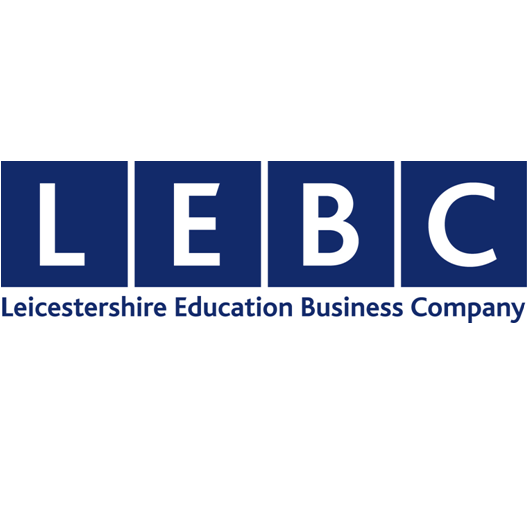 WORK EXPERIENCE PLACEMENT APPLICATION FORMBrockington College 			2017/2018START DATE: 9 JULY 2018	END DATE: 14 JULY 2018   TUTOR GROUP...…………….………STUDENT DETAILSMale	   FemaleFirst Name ………………….…….… Surname ………………………….……….. Date of Birth ........../……..../….......Home Address ………………………………………………………………………. Postcode ……………….................Tel Number ………………………………… Email Address …………………………………………………...……………SELF PLACEMENT FORMA self placement is compulsory for: DANCE, MEDIA, THEATRE, UNIFORMED SERVICES and NHS HOSPITALS. Please DO NOT put these as a choice below as we will be unable to find you a placement and this will delay your application! * A self-placement is also advised if you would like a Design/Creative role.WORK EXPERIENCE CHOICES* SPORT AND LEISURE: Compulsory swim test for placements, details of the swim test are in the student directory.Please choose at least 2 sectors below and number them 1 for first choice and 2 for second choice. Using the student directory please provide the sub categories you would prefer for each sector choice: 1st Choice Subcategory  1:………………………………………………….2…………………………………………………. 2nd Choice Subcategory 1:………………………………………………….2…………………………………………………. 3rd Choice Subcategory   1:………………………………………………….2…………………………………………………. If you chose TEACHING ASSISTANT then please tell us what primary school you attended:………………………………………………………………………………………………………………………………….. If you have any employers in mind within your chosen sectors please give them below. We cannot guarantee a placement but we will try our best to secure one if possible.HEALTHPlease indicate any illnesses or other factors that the employer should be made aware of e.g. colour blindness, eczema, asthma, hearing impairment, epilepsy.………………………………………………………………………………………………………………………………...……………………………………………………………………………………………………………………………………...TRAVELHow are you willing to travel to your placement?1 Bus		    2 Buses		   Walk		        Lift with Parent		     Cycle		   Please tell us the areas where you can travel to and make sure that you can travel to the places ticked. Please indicate a minimum of 4/5 areas.City Centre				Blaby					Countesthorpe			Aylestone				Desford					Saffron LaneNarborough				Fosse Park				Wigston			I am willing to travel further for a placement within my sector choices if available Are there any other areas of Leicester/Leicestershire you could travel to?………………………………………………………………………………………………………………………………...……………………………………………………………………………………………………………………………………...ABOUT MEWhat personal qualities do you think you can bring to your placement? ………………………………………………………………………………………………………………………………...……………………………………………………………………………………………………………………………………...What hobbies and interests do you have?………………………………………………………………………………………………………………………………...……………………………………………………………………………………………………………………………………...What career would you like to go into in the future?………………………………………………………………………………………………………………………………...……………………………………………………………………………………………………………………………………...What are your plans at the end of this academic year e.g. AS Levels, University, Apprenticeship? ………………………………………………………………………………………………………………………………...STUDENT PROFILE – FOR TUTOR TO COMPLETEThis section should be completed before the form goes to the parentsWill work experience be used to achieve a learning objective related to a course?		Yes		NoIf yes, please give details and subject………………………………………………………………………………………Does the student speak a second language?		Yes		NoIf yes, please give details…………………………………………………………………………………………………….Please score the learner on the following attributes and attitudes: Tick as appropriateAre the students choices:		GOOD		  REALISTIC		UNREALISTICIf unrealistic, please suggest an alternative………………………………………………………………………………Does this learner require a higher level of supervision whilst out on placement?Yes		NoIf yes, a reason must be given ………………………………………………………………………………………………Has the Designated Senior Person identified this learner as being vulnerable in relation to his/her work experience placement?Yes		NoWhat are the learners predicted grades:	Level 3       GCSE A*-C / 9-4 / L2        GCSE D-G / 3-1 / L1      Not at Level 1Please indicate if the learner needs additional support with: Tick as appropriateTeacher/Tutor Name ……………………………………………………………  Signature ………………………………….Date ……. /……. /…………WORK EXPERIENCE PLACEMENT – DATA AGREEMENT  In order to provide and process a work experience placement, Leicestershire Education Business Company Ltd requires some specific information.We are required to pass on to the employer some of the information enclosed in this form, so that they can provide a suitable experience and do everything reasonable to protect students health, safety and welfare.To enable us to process this placement please could you read the form and sign agreeing to the data requested being used for the purposes of work experience.  We will take all due care with personal information when sharing it with appropriate institutions.If there is any other information you think would be relevant for us to know, please could you provide it below:     (e.g. Special Needs Statement/EHC PLAN, any involvement with the Youth Offending Team or Criminal Record).……………………………………………………………………………………………………………………………………………………………………………………………………………………………………………………………………………………………………………………………………………………………………………………………………………………...PARENTS / LEGALLY RESPONSIBLE PERSON – GUIDELINES Work Experience Placement choices – these should be discussed with the student and agreed by you. You will receive details of the placement and will be asked to sign an agreement to it.Hours of placement – these are shown on the Placement Description. Saturdays and evening work should be discussed at the pre-placement meeting and will be optional but some placements might reasonably expect students to work these times. The employer will have assessed the Health, Safety and Welfare arrangements of a work experience placement for a young person.The risk assessment forms part of the Work Experience Agreement which you will receive and need to sign. Please can you check that the health information on Page 2 is sufficient to inform the placement provider of any health issues or additional needs relevant to the work experience placement?PARENT/LEGALLY RESPONSIBLE PERSON I agree to the use of this data and to the learner’s choices of placement. Name ………………………………………	Signature ……………………………………	Date ………………………………………. LEARNER I have completed this form and made choices for my work experience so that I can achieve my learning targets.  I agree to the use of data as described above.Signed ……………………………………  	Date.……………………………………………Business Administration,Finance and LegalHair and BeautyEngineering (Electricaland Mechanical)ManufacturingConstruction and theBuilt EnvironmentHospitalityEnvironmental andLand-Based StudiesRetail Business* Sport, Active LeisureAnd Tourism* Creative and MediaSociety, Health andDevelopmentPublic ServicesIT (Information Technology)Postcode1st Choice:……………………………………………………………………………………………………...2nd Choice:……………………………………………………………………………………………………...3rd Choice:……………………………………………………………………………………………………...GoodFairPoorConfidenceAttendanceEffort/motivationAbility to work with other students and members of staffSelf ManagementCommunication SkillsTeamworkYESNOReadingUnderstanding and following instructionsSpeaking EnglishThe learner has a Special Needs Statement/EHC PLAN (if yes more details must be given on back page)